Добавление сайта в Яндекс.МетрикуДобрый день.Необходимо добавить счётчик Яндекс.Метрики на сайт, для этого:Добавить новый код счётчика по адресу - https://metrika.yandex.ru/add: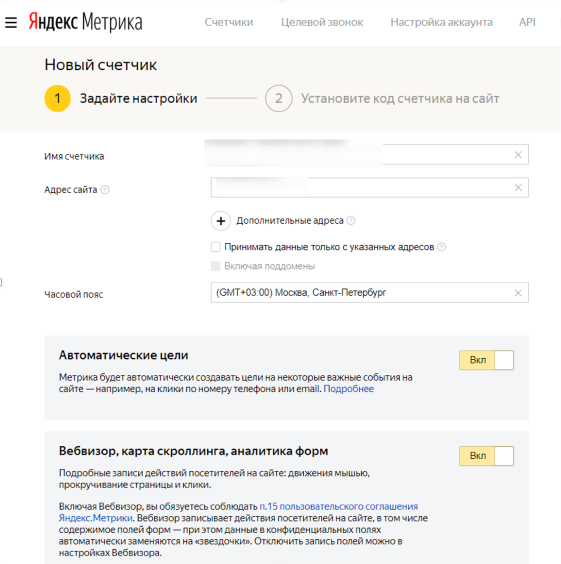 Принять условия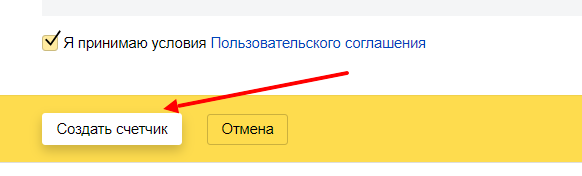 Разместить код счётчика в главном документе сайта в рамках тега <head> любым удобным способом: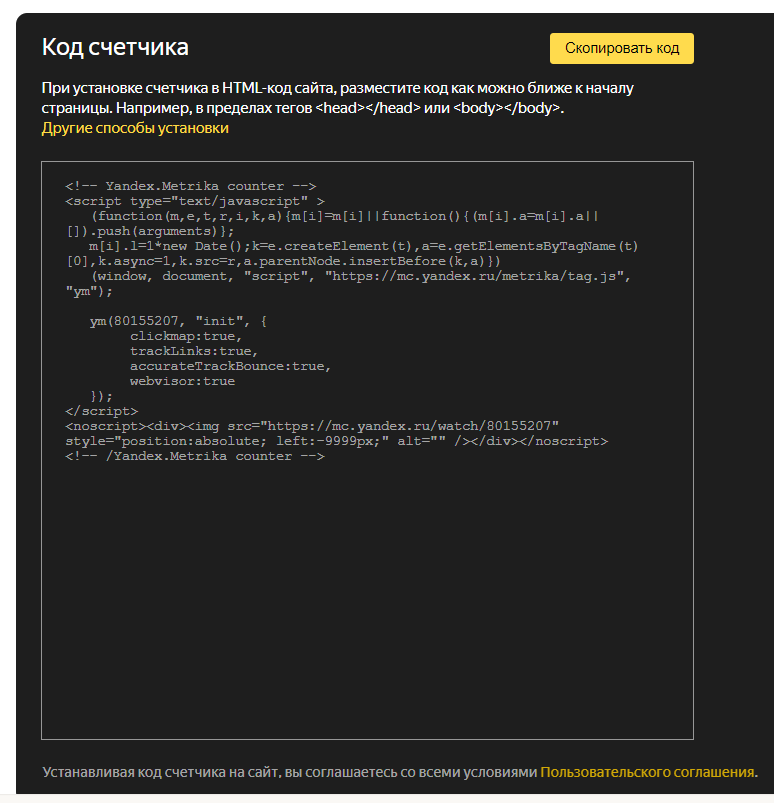 Удобные способы: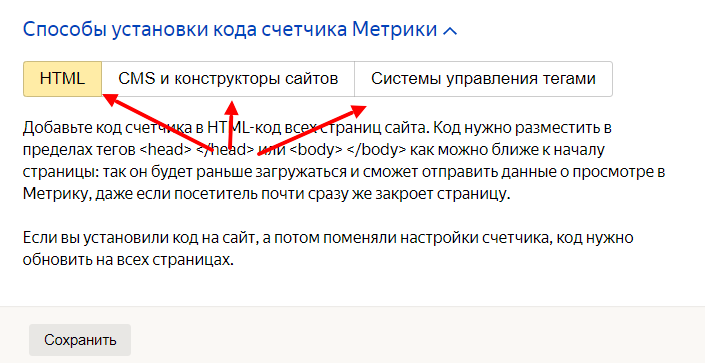 